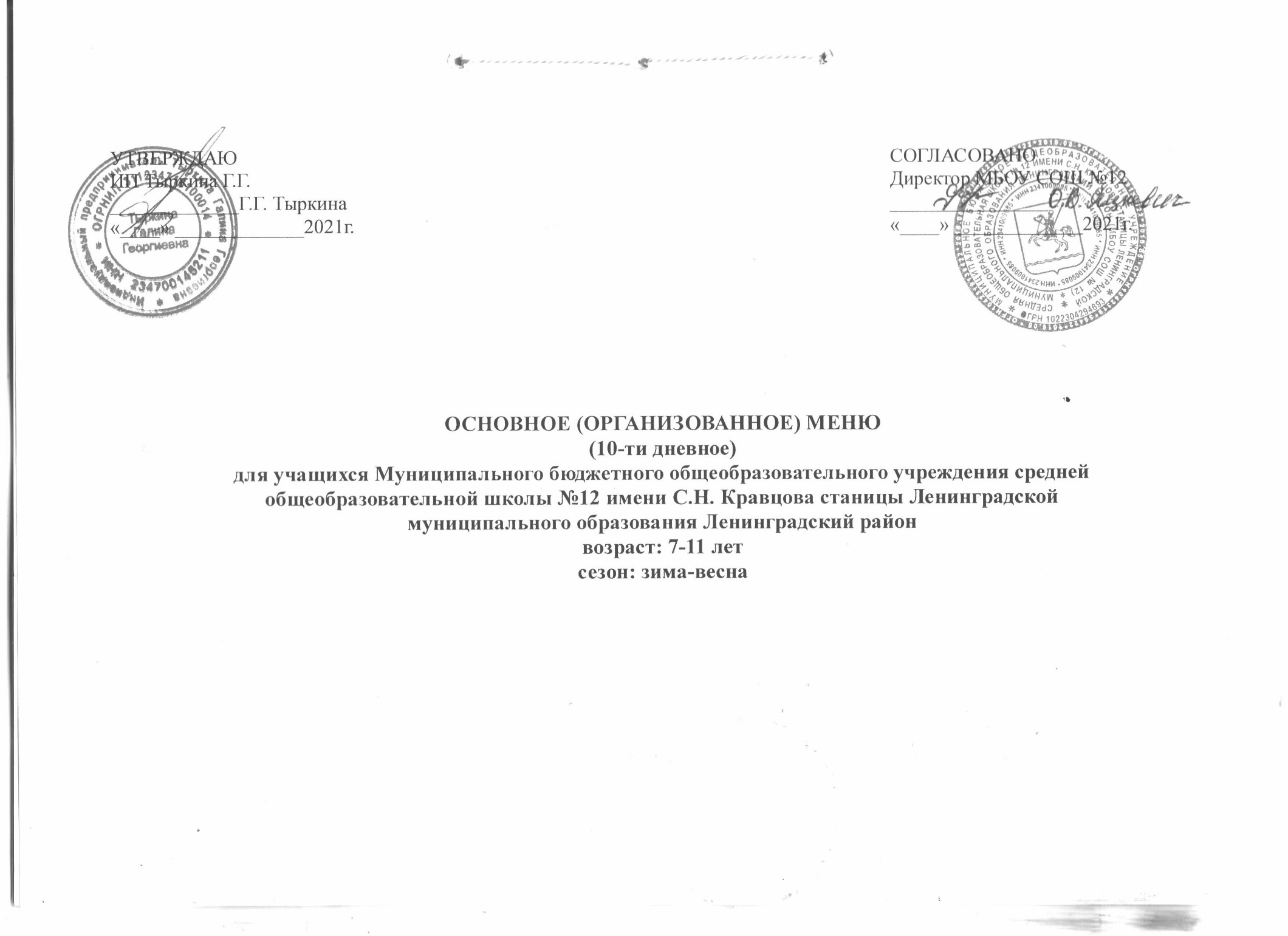 сезон: зимне-весеннийсезон: зимне-весеннийнеделя первая: понедельникнеделя первая: понедельниквозрастная категория: 7-11 летвозрастная категория: 7-11 летприем пищинаименование блюдавес блюда: 7-11 летпищевые веществапищевые веществапищевые веществанеделя первая день первыйнаименование блюдавес блюда: 7-11 летбелкижиры углеводыэнергетическая ценность№ рецептурыЗавтракСалат из белокочанной капусты601,013,066,1355,064520-25%омлет с мясом15031,832,843,1421,45308 ПБутерброд с маслом и сыром20/5//83,396,629,67112,493/90ПЧай с сахаром2000,101038,45493Пяблоко1100,54020,7880,25112Пхлеб ржаной200,980,29,344109итого за завтрак:57337,8242,7258,98751,61прием пищинаименование блюдавес блюда: 7-11 летпищевые веществапищевые веществапищевые веществанеделя первая день первыйнаименование блюдавес блюда: 7-11 летбелкижиры углеводыэнергетическая ценность№ рецептурыобедЩи из свежей капусты2001,384,256,3169,758730-35%огурец соленый601,6800,369,6106/107 Птефтеля мясная806,536,1913,46132,88278каша гречневая с маслом (вязкая)160/55,075,4524,89171,4303сок/нектар фруктовый2001018,276389Хлеб пшеничный453,420,3921,65103,95108 Пхлеб ржаной241,180,2411,1652,8109Питого за обед:77420,2616,5296,03616,38итого за день:134758,0859,24155,011367,99сезон: зимне-весеннийсезон: зимне-весеннийнеделя первая: вторникнеделя первая: вторниквозрастная категория: 7-11 летвозрастная категория: 7-11 летприем пищинаименование блюдавес блюда: 7-11 летпищевые веществапищевые веществапищевые веществанеделя первая день второйнаименование блюдавес блюда: 7-11 летбелкижиры углеводыэнергетическая ценность№ рецептурыЗавтраксалат из отварной свеклы500,773,054,6448,395220-25%биточки куриные под соусом808,3212,266,15209,87296каша пшённая с маслом (вязкая)150/53,995,0522151,5303кефир2005,46,187,91108,08516хлеб пшеничный251,90,2212,0357,75108 Пхлеб ржаной200,980,29,344109Питого за завтрак:53021,3626,9662,03619,59прием пищинаименование блюдавес блюда: 7-11 летпищевые веществапищевые веществапищевые веществанеделя первая день второйнаименование блюдавес блюда: 7-11 летбелкижиры углеводыэнергетическая ценность№ рецептурыобедСуп картофельный с макарон.изделиями2004,956,39,4107,610330-35%горох овощной отварной (зеленый со слив. маслом)601,812,023,7940,39131котлета рыбная756,010,395,750,46234картофельное пюре1502,945,3719,24142,5128какао с молоком2003,43,6415,38105,2382сыр71,612,03025,215масло сливочное130,0810,730,1297,2414хлеб пшеничный453,420,3921,65103,95108 Пхлеб ржаной241,180,2411,1652,8109Питого за обед:77425,431,1186,44725,34итого за день:130446,7658,07148,471344,93сезон: зимне-весеннийсезон: зимне-весеннийнеделя первая: среданеделя первая: средавозрастная категория: 7-11 летвозрастная категория: 7-11 летприем пищинаименование блюдавес блюда: 7-11 летпищевые веществапищевые веществапищевые веществанеделя первая день третийнаименование блюдавес блюда: 7-11 летбелкижиры углеводыэнергетическая ценность№ рецептурыЗавтракгорох овощной отварной (зеленый со слив. маслом)501,511,753,1634,2813120-25%мясо  духовое с картофелем и овощами17517,419,7816,2284,2258сок/нектар2001018,276389хлеб пшеничный251,90,2212,0357,75108 Пхлеб ржаной200,980,29,344109Питого за завтрак:47022,7921,9558,89496,23прием пищинаименование блюдавес блюда: 7-11 летпищевые веществапищевые веществапищевые веществанеделя первая день третийнаименование блюдавес блюда: 7-11 летбелкижиры углеводыэнергетическая ценность№ рецептурыобедрассольник2001,463,198,6271,269430-35%салат из белокочанной капусты601,013,066,1355,0645плов из отварной птицы22019,3917,938,06359,1291компот из сухофруктов2000,48019,6777,65349яблоки1400,56013,7253,2112Пхлеб пшеничный453,420,3921,65103,95108 Пхлеб ржаной241,180,2411,1652,8109Питого за обед:88927,524,78119,01773,02итого за день:135950,2946,73177,91269,25сезон: зимне-весеннийсезон: зимне-весеннийнеделя первая: четвергнеделя первая: четвергвозрастная категория: 7-11 летвозрастная категория: 7-11 летприем пищинаименование блюдавес блюда: 7-11 летпищевые веществапищевые веществапищевые веществанеделя первая день четветрыйнаименование блюдавес блюда: 7-11 летбелкижиры углеводыэнергетическая ценность№ рецептурыЗавтраковощи свежие/соленые  (огурцы)500,360,442,7815,4106/107 П20-25%печень в сметанном соусе60/3016,4411,374,28184,2261картофельное пюре1502,945,3719,24142,5128какао с молоком2003,43,6415,38105,2382печенье251,882,9518,6104,25590Пхлеб пшеничный251,90,2212,0357,75108 Пхлеб ржаной200,980,29,344109Питого за завтрак:56027,924,1981,61653,3прием пищинаименование блюдавес блюда: 7-11 летпищевые веществапищевые веществапищевые веществанеделя первая день четвертыйнаименование блюдавес блюда: 7-11 летбелкижиры углеводыэнергетическая ценность№ рецептурыобедборщ с капустой и картофелем2001,322,589,2262,028230-35%запеканка из творога с молоком сгущеным150/1527,3816,1323,35500,9223сыр порционно132,993,77046,815масло сливочное100,068,250,0974,814чай с сахаром2000,101038,45493Пхлеб пшеничный453,420,3921,65103,95108 Пхлеб ржаной241,180,2411,1652,8109Питого за обед:65736,4531,3675,47879,72итого за день:121764,3555,55157,081533,02сезон: зимне-весеннийсезон: зимне-весеннийнеделя первая: пятницанеделя первая: пятницавозрастная категория: 7-11 летвозрастная категория: 7-11 летприем пищинаименование блюдавес блюда: 7-11 летпищевые веществапищевые веществапищевые веществанеделя первая день пятыйнаименование блюдавес блюда: 7-11 летбелкижиры углеводыэнергетическая ценность№ рецептурыЗавтраккукуруза отварная500,4901,638,84175П20-25%тефтеля мясная756,536,1913,46132,88278макароны отварные с овощами110/404,554,5529,27173,6205компот из сухофруктов2000,48019,6777,65349хлеб пшеничный201,520,179,6246,2108 Пхлеб ржаной200,980,29,344109Питого за завтрак:51514,5511,1182,95483,17прием пищинаименование блюдавес блюда: 7-11 летпищевые веществапищевые веществапищевые веществанеделя первая день второйнаименование блюдавес блюда: 7-11 летбелкижиры углеводыэнергетическая ценность№ рецептурыобедсуп картофельный с горохом2004,313,6512,5101,410230-35%салат из отварной свеклы600,934,065,6361,9552рагу из птицы18015,8317,0216,31253,4289сок/нектар фруктовый2001018,276389яблоки1400,56013,7253,2112Пхлеб пшеничный453,420,3921,65103,95108 Пхлеб ржаной241,180,2411,1652,8109Питого за обед:84927,2325,3699,17702,7итого за день:136441,7836,47182,121185,87сезон: зимне-весеннийсезон: зимне-весеннийнеделя вторая: понедельникнеделя вторая: понедельниквозрастная категория: 7-11 летвозрастная категория: 7-11 летприем пищинаименование блюдавес блюда: 7-11 летпищевые веществапищевые веществапищевые веществанеделя вторая день шестойнаименование блюдавес блюда: 7-11 летбелкижиры углеводыэнергетическая ценность№ рецептурыЗавтракСалат из белокочанной капусты601,013,066,1355,064520-25%плов из отварной птицы70/15019,3917,938,06359,1291пирог школьный фруктовый503,314,9425,06157,57чай с сахаром2000,101038,45493яблоки1100,54020,7880,25112Пхлеб пшеничный403,040,3419,2492,4108 Питого за завтрак:68027,3926,24119,27782,83прием пищинаименование блюдавес блюда: 7-11 летпищевые веществапищевые веществапищевые веществанеделя вторая день шестойнаименование блюдавес блюда: 7-11 летбелкижиры углеводыэнергетическая ценность№ рецептурыобедСуп картофельный с клецками200/201,353,219,0871,7310830-35%Салат из белокочанной капусты701,24,087,2869,2745биточки куриные под соусом808,3212,266,15209,87296макароны с овощами110/604,554,5529,27173,6205кефир2005,46,187,91108,08516Пяблоки1500,6014,757112Пхлеб пшеничный453,420,3921,65103,95108 Пхлеб ржаной241,180,2411,1652,8109Питого за обед:95926,0230,91107,2846,3итого за день:163953,4157,15226,471629,13сезон: зимне-весеннийсезон: зимне-весеннийнеделя вторая: вторникнеделя вторая: вторниквозрастная категория: 7-11 летвозрастная категория: 7-11 летприем пищинаименование блюдавес блюда: 7-11 летпищевые веществапищевые веществапищевые веществанеделя вторая день седьмойнаименование блюдавес блюда: 7-11 летбелкижиры углеводыэнергетическая ценность№ рецептурыЗавтраковощи натуральные соленые(огурец)601,6800,369,6107/10620-25%мясо в томатном соусе9014,4214,775,15180,4256каша гречневая с маслом (вязкая)150/54,195,2220,54147,95303кофейный напиток с молоком2003,153,5514,75101,4379хлеб пшеничный251,90,2212,0357,75108 Пхлеб ржаной251,230,2511,6355109Питого за завтрак:55526,5724,0164,46552,1прием пищинаименование блюдавес блюда: 7-11 летпищевые веществапищевые веществапищевые веществанеделя вторая день седьмойнаименование блюдавес блюда: 7-11 летбелкижиры углеводыэнергетическая ценность№ рецептурыобедБорщ с капустой и картофелем2001,322,589,2262,028230-35%кукуруза отварная600,5901,9510,61рыба запеченая под молочным соуом80/3018,895,134,4139,33233картофельное пюре1502,945,3719,24142,5128сок/нектар фруктовый2001018,276389Хлеб пшеничный453,420,3921,65103,95108 Пхлеб ржаной241,180,2411,1652,8109Питого за обед:78929,3413,7185,82587,21итого за день:134455,9137,72150,281139,31сезон: зимне-весеннийсезон: зимне-весеннийнеделя вторая: среданеделя вторая: средавозрастная категория: 7-11 летвозрастная категория: 7-11 летприем пищинаименование блюдавес блюда: 7-11 летпищевые веществапищевые веществапищевые веществанеделя вторая день восьмойнаименование блюдавес блюда: 7-11 летбелкижиры углеводыэнергетическая ценность№ рецептурыЗавтраксалат из отварной свеклы500,773,054,6448,395220-25%котлеты рубленые из птицы758,117,092,189,34294картофель и овощи,тушеные в соусе1502,333,4518,7120,38142компот из сухофруктов2000,48019,6777,65349Хлеб пшеничный201,520,179,6246,2108 Пхлеб ржаной200,980,29,344109Питого за завтрак:51514,1913,9664,03425,96прием пищинаименование блюдавес блюда: 7-11 летпищевые веществапищевые веществапищевые веществанеделя вторая день восьмойнаименование блюдавес блюда: 7-11 летбелкижиры углеводыэнергетическая ценность№ рецептурыобедсуп с крупой и томатом2001,634,3315,44109,1611630-35%икра кабачковая601,25,45,1273,2114Помлет с мясом 1808,5312,61,94142,6308Пкефир2005,46,187,91108,08516печенье302,253,5422,32125,1590ПХлеб пшеничный453,420,3921,65103,95108 Пхлеб ржаной241,180,2411,1652,8109Питого за обед:73923,6132,6885,54714,89итого за день:125437,846,64149,571140,85сезон: зимне-весеннийсезон: зимне-весеннийнеделя вторая: четвергнеделя вторая: четвергвозрастная категория: 7-11 летвозрастная категория: 7-11 летприем пищинаименование блюдавес блюда: 7-11 летпищевые веществапищевые веществапищевые веществанеделя вторая день девятыйнаименование блюдавес блюда: 7-11 летбелкижиры углеводыэнергетическая ценность№ рецептурыЗавтраксалат из белокочанной капусты601,013,066,1355,064520-25%рыба запеченная под молочным соусом80/3018,895,134,4139,33233картофельное пюре1502,945,3719,24142,5128сок/нектар фруктовый2001018,276389Хлеб пшеничный251,90,2212,0357,75108 Пхлеб ржаной200,980,29,344109Питого за завтрак:56526,7213,9869,3514,64прием пищинаименование блюдавес блюда: 7-11 летпищевые веществапищевые веществапищевые веществанеделя вторая день девятыйнаименование блюдавес блюда: 7-11 летбелкижиры углеводыэнергетическая ценность№ рецептурыобедсуп картофельный с клецками200/201,353,219,0871,7310830-35%салат из отварной свеклы600,934,065,6361,9552мясо  духовое с картофелем и овощами17017,419,7816,2284,2258пирог школьный фруктовый503,314,9425,06157,57компот из сухофруктов2000,48019,6777,65349Хлеб пшеничный453,420,3921,65103,95108 Пхлеб ржаной241,180,2411,1652,8109Питого за обед:76928,0732,62108,45809,85итого за день:133454,7946,6177,751324,49сезон: зимне-весеннийсезон: зимне-весеннийнеделя вторая: пятницанеделя вторая: пятницавозрастная категория: 7-11 летвозрастная категория: 7-11 летприем пищинаименование блюдавес блюда: 7-11 летпищевые веществапищевые веществапищевые веществанеделя вторая день десятыйнаименование блюдавес блюда: 7-11 летбелкижиры углеводыэнергетическая ценность№ рецептурыЗавтракбутерброд с маслом и сыром25//10/83,810,7912,12161,3593/90П20-25%пудинг из творога запеченный со сгущеным молоком150/1523,5613,8126,15475,23222чай с сахаром2000,101038,45493Пяблоко1250,5012,2547,5112Пхлеб ржаной200,980,29,344109Питого за завтрак:55328,9424,869,82766,53прием пищинаименование блюдавес блюда: 7-11 летпищевые веществапищевые веществапищевые веществанеделя первая день второйнаименование блюдавес блюда: 7-11 летбелкижиры углеводыэнергетическая ценность№ рецептурыобедСолянка домашняя2008,210,096,55137,57135/136П30-35%овощи соленые (огурцы)601,6800,369,6107/106Ппечень тушеная в сметанном соусе80/5016,19,173,76160,79261картофельное пюре1502,945,3719,24142,5128кофейный напиток2003,153,5514,75101,4379яблоки1400,56013,7253,2112Пмасло сливочное100,068,250,0974,814Хлеб пшеничный453,420,3921,65103,95108 Пхлеб ржаной241,180,2411,1652,8109Питого за обед:95937,2937,0691,28836,61итого за день:151266,2361,86161,11603,14итого за  10 дней завтрак:5516248,23229,92731,346045,96итого  в среднем завтрак в день:551,624,82322,99273,134604,596итого за  10 дней обед:8158281,17276,11954,417492,02итого  в среднем обед в день:815,828,11727,61195,441749,202